     BIG VALLEY RANCHERIA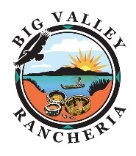     BAND OF POMO INDIANS                  EDUCATION ASSISTANCEDATE: _____________________PLEASE CHECK THE TYPE OF ASSISTANCE THAT YOU ARE REQUESTING:____________       HONOR ROLL     ____________          6-8TH GRADE          ____________          9-12TH GRADE____________       GRADUATION    ____________          8TH GRADE              ____________         12TH GRADE____________       ADULT EDUCATION TUITION AND BOOKS  ________   SPRING    ________    FALL   ________   SUMMER ____________       COLLEGE GRADUATION      ________     2 YEAR COLLEGE    ________     4 YEAR COLLEGE____________       ADULT VOCATIONAL/TECH SCHOOL     ________  GED ASSISTANCE       ________ GRADUATIONNAME: _________________________________________________________________   D.O.B.  ________________________ADDRESS: _____________________________________________________________  CITY:   ___________________________STATE:  ________________    ZIP:   ______________________    PHONE NUMBER:   ___________________________________PLEASE MAKE CHECK PAYABLE TO:NAME: ___________________________________________________________________  AMOUNT:   ____________________ADDRESS: _______________________________________________________________  CITY:   _________________________STATE: ______________   ZIP:  _________________________        MAIL CHECK     OR      HOLD CHECK      (CIRCLE ONE)STATEMENT OF COOPERATIONI AGREE TO PROVIDE ANY DOCUMENTATION THAT IS REQUIRED PERTAING TO MY APPLICATION. I ALSO AUTHORIZE BIG VALLEY RANCHERIA TO OBTAIN ANY INFORMATION NECESSARY TO ESTABLISH MY ELIGIBILITY FOR THE ASSISTANCE THAT I AM REQUESTING. BY SIGNING BELOW I AM ALSO ACKNOWLEDGING THAT I AM AWARE THAT IT IS MY RESPONSIBILITY TO PROVIDE THE DOCUMENTATION THAT IS REQUIRED AS PROOF THAT I HAVE ATTENDED OR COMPLETED THE CLASSES OR COURSES THAT I HAVE RECEIVED ASSISTANCE FOR. I AM ALSO AWARE THAT BY FAILING TO DO SO WILL RESULT IN DEDUCTIONS FROM MY PER CAPITA DISTRIBISION UNTIL THE MONEY IS PAID BACK AND THAT I WILL NOT BE ELIGIBLE FOR ASSISTANCE UNTIL I AM ABLE  TO COMPLY. I UNDERSTAND THAT IF DENIED I HAVE THE RIGHT TO APPEAL ANY DECISION REGARDING MY ELIGIBILITY AND THAT I MUST SUBMIT MY APPEAL IN WRITING TO THE BUSINESS COMMITTEE WITHIN 20 DAYS FROM THE DENIAL OF SERVICE.MEMBER SIGNATURE: ________________________________________________________   DATE:   _____________________MEMBER SERVICES:   __________      APPROVED         ___________       DENIED           INITIALS:   __________________________FISCAL STAFF:   ____________      APPROVED         ____________      DENIED                INITIALS:   __________________________